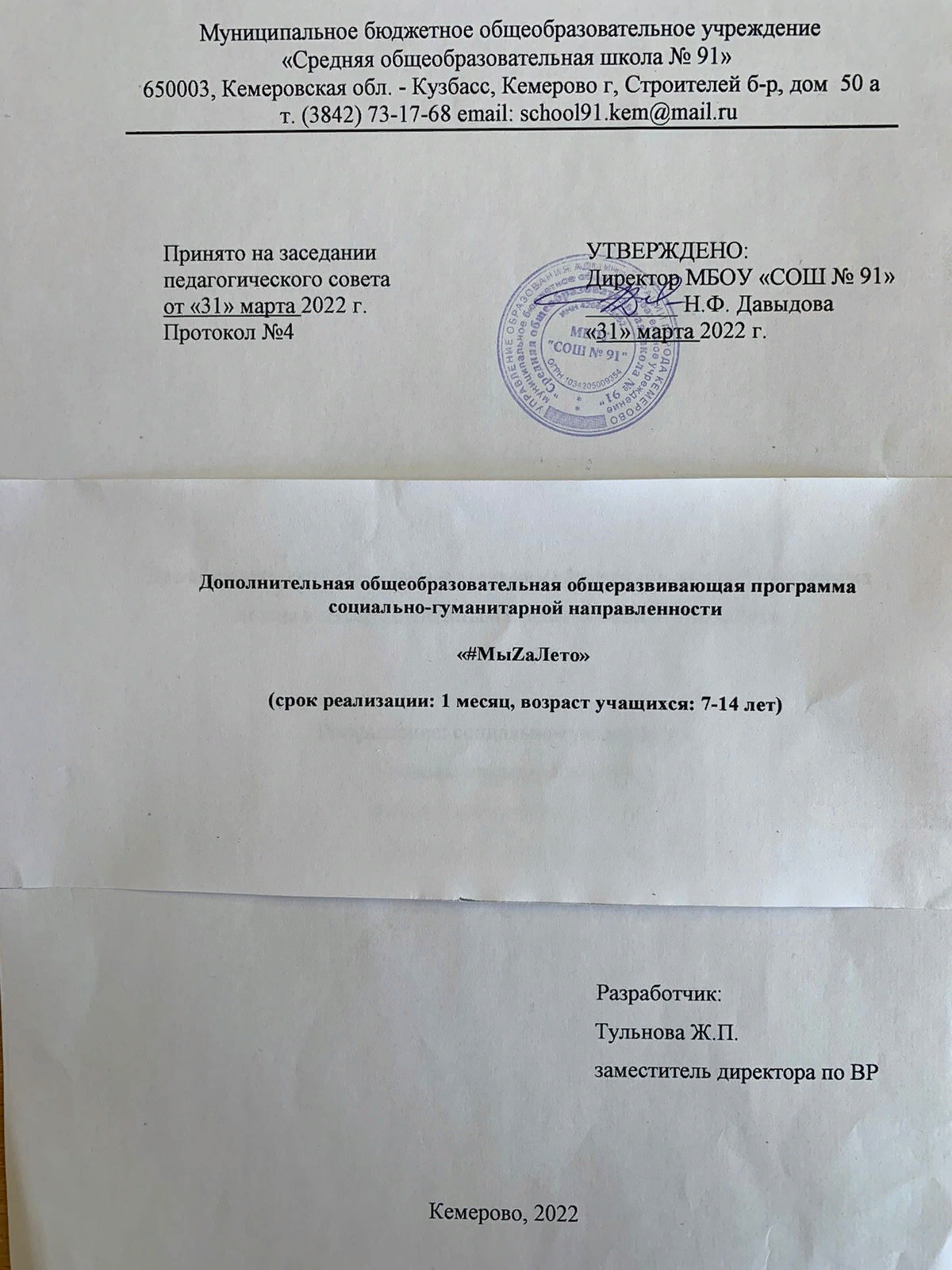 СодержаниеРаздел 1. Комплекс основных характеристик программыПояснительная запискаПрограмма лагеря дневного пребывания «#МыZаЛето» (далее Программа) разработана для учащихся МБОУ «Средняя общеобразовательная школа №91» Ленинского района города Кемерово в возрасте от 7 до 14 лет и предполагает реализацию во время летних каникул.В основу написания данной программы положены принципы ФЗ «Об основных гарантиях прав ребенка», ФЗ «Об образовании в Российской Федерации», ФГОС НОО, ФГОС ООО, Методические рекомендации для старшего вожатого образовательной организации в рамках создания Общероссийской	общественно-государственной	детско-юношеской организации «Российское движение школьников», Программа «Каникулы – время действовать» (автор: Т.М. Кукченко), примерная программа духовно- нравственного развития, воспитания учащихся на уровне начального общего образования и примерная программа воспитания и социализации на уровне основного общего образования.Летний оздоровительный лагерь с дневным пребыванием «#МыZаЛето»  размещается на базе МБОУ СОШ №91В основу организации закладываются здоровьесберегающие технологии, реализующиеся в игровой форме. Программа деятельности летнего оздоровительного лагеря ориентирована на создание социально значимой психологической среды, дополняющей и корректирующей семейное воспитание ребенка.Основная идея программы летнего оздоровительного лагеря «#МыZаЛето»: представление возможностей для раскрытия творческих способностей ребенка, создание условий для самореализации потенциала детей и подростков в результате общественно полезной деятельности. Программа ориентирована на работу в разновозрастном детском коллективе и представляет собой одну смену.Направленность, уровень программыПрограмма профильной смены лагеря дневного пребывания «#МыZаЛето»   социально-гуманитарной направленности, стартовый уровень.Программа основывается на следующих нормативно-правовых документах:Закон Российской Федерации «Об образовании» (Федеральный закон от 29 декабря2012 г. № 273-ФЗ);Приказ Министерства просвещения РФ от 9 ноября 2018 г. № 196 «Об утверждении порядка организации и осуществления образовательной деятельностипо дополнительным общеобразовательным программам»;Концепция развития дополнительного образования детей (Распоряжение Правительства РФ от 4 сентября 2014 г. № 1726-р);Постановление Государственного санитарного врача РФ от 28.09.2020 г. СП 2.4. 3648-20 «Санитарно-эпидемиологические требования к организациям воспитания и обучения, отдыха и оздоровления детей и молодежи»;Стратегия развития воспитания в Российской Федерации на период до 2025 года, (Распоряжение Правительства Российской Федерации от 29 мая 2015 г. № 996-р);Локальные акты школы: устав, учебный план, правила внутреннего трудового распорядка, инструкции по технике безопасности.Актуальность   разработки    программы    лагеря    дневного    пребывания«#МыZаЛето» обусловлена необходимостью создания в летний период благоприятных условий, способствующих развитию способностей учащихся и укреплению их здоровья.Летние каникулы составляют значительную часть свободного времени детей. Этот период благоприятен для развития их творческого потенциала, совершенствования личностных возможностей, приобщения к ценностям культуры, вхождения в систему социальных связей, воплощения собственных планов, удовлетворения индивидуальных интересов в личностно значимых сферах деятельности.Лагерь – это новый образ жизни детей, новый режим с его особым романтическим стилем и тоном. Это жизнь в новом коллективе, это, наконец, новая природосообразная деятельность. Это время игр, развлечений, свободы в выборе занятий, снятия накопившегося за год напряжения, восполнения израсходованных сил, восстановления здоровья. Это период свободного общения детей.Новизна состоит в комплексном подходе к гражданско-патриотическому воспитанию детей и подростков. Программа включает в себя широкий спектр активных форм работы, комплекс спортивных мероприятий и соревнований по военноприкладным видам спорта, различные игровые, развлекательные и познавательные программы, а также проектную и исследовательскую деятельность, работу мастер-классов, организацию психолого- педагогического сопровождения. Участвуя в данных мероприятиях у детей появится возможность открыть в себе положительные качества личности, проявить самостоятельность, ощутить дух коллективизма, взаимопомощи, чувство социальной ответственности; осознать себя личностью, повысить самооценку, сформировать устойчивый интерес к новым дисциплинам, результатом которого может стать , поэтому педагогически целесообразнореализовать в школе программу организации летнего отдыха детей на базе МБОУ «СОШ № 91», нацеленную на социализацию и всестороннее развитие ребенка.Адаптация программы проведена в соответствии с возрастом обучающихся и теми условиями образовательного пространства, которые складываются на сегодняшний день в нашем регионе.Адресат – обучающиеся 7-14 лет, общее количество – 100 человек.Объем программы – 90 ч.Срок освоения – 01.06.2022 – 21.06.2022Режим занятий – 30 часов в неделю при 5-дневной рабочей неделеФорма обучения – очнаяФормы работы: коллективная, групповая, индивидуальная работа; практикумы, экскурсии, олимпиады, конференции, творческие мастерские, игры, спортивные состязания, конкурсы, занятия по углублению знаний, практические занятия, занятия по систематизации и обобщению знаний, по контролю знаний, умений и навыков.Отличительные особенностиДанная программа разработана с целью всестороннего развития ребенка вне основной общеобразовательной программы в летний период, для этого к реализации данной программы привлекаются педагоги, способные раскрыть познавательные, творческие, спортивные навыки учащихся. Программа включает в себя три основных блока – спортивно-оздоровительный, художественно-эстетический и познавательный, каждый из которых подразумевает работу по плану в соответствии со спецификой планируемых результатов.Основные формы и график работыГрафик работы8.30 – 8.45 – встреча детей;8.45 – зарядка;9.00 – 9.25 – организационные вопросы, вручение путевых листов;9.30 – 9.45 - завтрак;10.00 – 13.00 – мероприятия, согласно планированию; 13.00 – 13.20 - обед;13.30 – 14.30 – досуговая деятельностьЦель и задачи программы. Цель:Формирование гражданской позиции, патриотических чувств и любви кпрошлому, настоящему, будущему своей семьи, школы, города на основе изучения традиций, литературы, культурного наследия. Развитие творческих, интеллектуальных, физкультурно-спортивных, лидерских способностей учащихся, их социальной и профессиональной компетентности.Задачи:ПредметныеПомочь обучающимся в усвоении образовательных программ.Помочь обучающимся накопить опыт по получению нового знания, его преобразованию и применению по учебным предметам: литературное чтение, окружающий мир, изобразительное искусство, музыка, технология, физическая культура.Развить у детей интерес к учебе, повышать качество знаний, вырабатывать навыкикультурного поведения.Метапредметныепознавательные, как способность применять для решения учебных и практических задач методы сравнения, обобщения, анализа, доказательства и др.регулятивные, как владение способами организации   и планирования различных видов деятельности (репродуктивной, поисковой, исследовательской, творческой).коммуникативные, как способности в логически связной форме речи передатьрезультаты изучения объектов окружающего мира.ЛичностныеОсуществить просветительскую деятельность.Сформировать знания учащихся о разнообразии мира профессий.Привлечь учащихся к поисковой деятельности с целью сохранения исторической памяти о своей семье, крае, стране.Создать условия для реализации системы информационно-медийного взаимодействия между школами Ленинского района города Кемерово.Развить у учащихся лидерские качества.Использовать Календарь дней единых действий при планировании творческий событий и мероприятий разного направления.Познакомить с деятельностью Общероссийской общественно-государственной детско-юношеской организации «Российское движение школьников»Содержание программыУчебно-тематический планСодержание учебно-тематического планаРаздел 1. Открытие лагерной смены, организационный периодТема 1.1 Знакомство с лагерем и его правилами. Знакомство с отрядом, игры на знакомство и сплочение. Выборы капитана отряда, создание эмблемы, придумывание названия и девиза. Подготовка визитных карточек отряда.Тема 1.2. Спортивное открытие смены, проведение игр на свежем воздухе, эстафет.Тема 1.3. Знакомство детей с техникой безопасности, правилами поведения. Проведение минуток здоровья, направленных на формирование здорового образа жизни.Раздел 2. Школьный музейный туризмТема 2.1. Организация поисковой работы. Изучение истории своей семьи. Составление рассказов о родственниках – ветеранах ВОВ. Изучение истории города Кемерово в формате игры-путешествия.Тема 2.2. История появления и развития школьного музея. Этапы исторического развития школьного музея образовательного учреждения. Составление карточек с основными историческими датами в истории школьных музеев Кемеровской области.Тема 2.3. Организация и особенности работы в школьном музее. Организация работы активистов школьного музея: экспозиционная, экскурсионная, фондовая, лекторская группы. Игра «Направления деятельности школьного музея».Тема 2.4. Наши выпускники. Ими гордится школа. Знакомство с историей выпускных классов. Просмотр мультимедийной презентации «Наши выпускники». Рассказ о родителях, сестрах, братьях – учащихся школы 91.Раздел 3. Спорт, ЗОЖ, патриотизмТема 3.1.Часы здоровья, направленные на популяризацию ЗОЖ и развитие мотивации к укреплению здоровья. Обучение навыкам оказания первой медицинской помощи.Тема 3.2. Конкурсы рисунков. Знакомство с различными техниками и средствами рисования. Подготовка тематических выставок и проведение конкурсов - рисунки на асфальте «Здравствуй, лето!», конкурс рисунков«Город моего детства», Конкурс рисунков «Мой любимый четвероногий друг» и т.д.Тема 3.3. Военно-спортивная игра «Зарничка», сдача нормативов ГТО. Формирование нравственно-патриотических качеств посредством игры. Развитие интереса школьников к истории Отечества, занятиям спортом, совместной творческой деятельности.Тема 3.4. Экскурсии в Краеведческий музей, Планетарий, Музей-заповедник«Красная горка».Раздел 4. Подготовка к закрытию лагерной сменыТема 4.1. «До, ре, ми, фа, соль» концерт будущих артистов. Подготовка творческих номеров к закрытию лагерной смены. Репетиции в актовом зале. Организация концерта.Тема 4.2. Праздничное закрытие лагерной смены, подведение итогов. Проведение концерта, торжественной линейки, награждения.Тема 4.3. Экскурсии в библиотеку «Родник», библиотеку им.Н.В.Гоголя, посещение мастер-классов.Ожидаемые результаты.Образовательные результатыВключают в себя освоенный обучающимися в ходе изучения учебных предметов опыт по получению нового знания, его преобразованию и применению по учебным предметам: русский язык, литературное чтение, математика, окружающий мир, изобразительное искусство, музыка, технология, физическая культура.Кроме того, обучающийся научится:выполнять правила поведения в школе в общественных местах, правила дорожногодвижения,участвовать в играх, викторинах, конкурсах рисунков;воспитывать чувство уважения к людям любой профессии, выполнять правила бережного отношения к природе, к школьному имуществу, к личным вещамразвивать чувство гражданского отношения к эстетической стороне жизниобщества, к искусству как составной части духовной культуры.поддерживать стремление к сохранению и внесению прекрасного в окружающий мир (принимать участие в конкурсах рисунков, уроках творчества);выполнять условия для сохранения и укрепления здоровья учащихся с целью воспитания стремления к здоровому образу жизни;знать и выполнять правила личной гигиены младших школьников;формировать убеждение в важности и красоте физической культуры;Метапредметные результатыДостижения в области метапредметных результатов позволяет рассматривать учебную деятельность как ведущую деятельность младшего школьника и обеспечить формирование новообразований в его психической и личностной сфере. Среди метапредметных результатов особое место занимают познавательные, регулятивные и коммуникативные действия. Особое место среди метапредметных универсальных действий занимают способы получения, анализа и обработки информации (обобщение, классификация, чтение и др.), методы представления полученной информации (моделирование, конструирование, рассуждение, описание и др.).Обучающийся научится:Личностные результатыОбучающийся показывает готовность и способность к саморазвитию и самообучению, достаточно высокий уровень самоконтроля и самооценки; у ребенка развиты личностные качества, позволяющие успешно осуществлять взаимодействие с ее учащимися. Воспитано уважительное отношение к своей стране, ее истории, любви к родному краю, своей семье, гуманного отношения, толерантности к людям, независимо от возраста. Имеется понимание роли человека в обществе, принятие норм нравственного поведения в природе, обществе, правильного взаимодействия со взрослыми и сверстниками; Сформированы основы экологической культуры, понимание ценности любой жизни, освоение правил индивидуальной безопасной жизни с учетом изменений среды обитания.Развито ценностное отношение к прекрасному, сформировано представление об эстетических идеалах и ценностях (эстетическое воспитание).Обучающийся научится:оценивать поступки людей, жизненные ситуации с точки зрения общепринятых норм и ценностей; оценивать конкретные поступки как хорошие или плохие;эмоционально «проживать» текст, выражать свои эмоции;понимать эмоции других людей, сочувствовать, сопереживать;высказывать	своё мнение.Раздел 2. Комплекс организационно-педагогических условийКалендарный учебный график.Условия реализации программы.Материально-техническое	обеспечение:	кабинет,	компьютер,	проектор, колонки, меловаядоска, доступ в Интернет.Информационное обеспечение: стенды школы, интернет источники.Кадровое обеспечение: педагоги, обладающие высшим или среднеспециальным педагогическим образованием.Формы аттестации.Для аттестации обучающихся используются формы и методы контроля, специфичные для системы дополнительного образования: конкурсы, квизы, соревнования, выставки, фестивали, отчетные концерты, конференции. При необходимости проверить степень сформированности индивидуально- личностных качеств детей описываются их специфические проявления в особенностях деятельности, поведения, общения, характерных эмоциональных состояниях, а также ситуации, которые должны быть созданы для того, чтобы пронаблюдать эти проявления.Индивидуальная карточка учета результатов обучения ребенка по дополнительной общеобразовательной программеФамилия, имя ребенка  	 Возраст	 Дата начала наблюдения  	Оценочные материалы.Выставки, уроки-игры, конкурсы, соревнования, квизы.Методические материалы.Организационные условия, позволяющие реализовать содержание курса, предполагают наличие учебных кабинетов. Из дидактического обеспечения необходимо наличие индивидуальных карточек с заданиями, разноуровневых заданий, лото, кроссворды, ребусы и т.п. Также может быть использован доступ в сеть Интернет, что позволяет информационный материал передавать детям в качестве средства для самостоятельного изучения.Для занятий по программе необходимы следующие средства и материалы: простой карандаш, фломастер, маркер, гуашевые и акварельные краски, аудио- и видеозаписи, тексты художественных произведений, документы, карты, иллюстрации, музыкальные записи, инвентарь, литературные произведения, тетради, альбомы, таблицы, плакаты, видеофильмы.Список литературы.Для педагога:Е.Ю.	Пиглицина	Энциклопедия	детских	праздников.	–	М.:	―Рипол классик‖, 2001. – 320 с.С.А. Шмаков Уроки детского досуга. Игры-шутки, игры-минутТ.М.	Геронимус	Родничок.	150	уроков	занимательного	труда. Методическоепособие. – Тула: Арктоус, 1996. – 168 с.И.М. Коротков Подвижные игры во дворе. Серия ―Физкультура и спорт‖.Л.С. Бескровайная, О.В. Перекатьева, С.А. Шин Второклассники любят праздники…	Сценарии	школьных	праздников,	конкурсы,	викторины,	игры.	– Серия ―Школа радости‖ – Ростов-на-Дону: ―Феникс‖, 2002. –  448 с.Н.Ф.  Дик  Классные  часы  в  3  –  4-х  классах	(Серия	―Сердце отдаю  детям‖).  – Ростов-на-Дону: изд-во ―Феникс‖, 2003. – 416 с.Рекомендации		по	организации		работы по	предупреждению транспортного	травматизма	среди	детей	и	подростков	по	местужительства‖. Уфа, 1989.Хозяин	дороги‖	–	дидактический	материал	по	правилам	уличного движения. Уфа. 1992.Группа	продленного	дня:	Сборник	нормативных	документов	и инструктивно-методических писем. М., 1984.Заворотов В.А. Группа, где всем интересно. М., 1989.Исаева С.А. Организация переменок и динамических пауз в начальной школе. М.:Айрис-пресс, 2003.Крипкова	А.Г.	Возрастная	физиология	и	школьная	гигиена.	М.: Просвещение,1996.Кучма В.Р., Сердюковская Г.Н., Демин А.К. Руководство по гигиене	и охране здоровья школьников. М., 2000.Нескучный	досуг.	Сценарии	игровых	программ	/	Под	ред. Е.И.Ромашковой. М.,Сфера, 2002.Огородников А.А. Учебно-воспитательная работа в ГПД: М., 1989.Планирование воспитательной роботы в классе: Методическое пособие / Под ред.Е.Н.Степанова. М., 2000.Ромашкова Е.И. Игровые  модели интеллектуального досуга в семье и школе. М.,2002.Продленный день в школе: режим и организация досуга. М., 1991.М. Кривкин и О. Ольгин ―Школа пешехода‖. Изд-во ―Малыш‖, 1989.И.Г.	Сухин	Литературные	викторины,	кроссворды,	лингвистические задания. – М.:Новая школа, 1994. – 192 с.Воловик А.Ф., Воловик В.А. Педагогика досуга. М., 1998.Володченко В., Юмашев В, Выходи играть во двор. М.: Молодая гвардия, 1989.Гигиенические требования к условиям обучения в общеобразовательных учреждениях: Санитарно-эпидемиологические правила СанПиН 2.4.2. 1178-02. М., 2002.Сапожникова Р.Г. Гигиена обучения в школе. М.: Педагогика, 1989.Смирнов	Н.К.	Здоровьесберегающие	образовательные	технологии	в современной школе. М., 2002.Учебно-воспитательная и оздоровительная работа в школах и группах продленного дня / Под ред. Г.Г.Манке, М., 1988.Чупаха	И.В.,	Пужаева	Е.З.,	Соколова	И.Ю.	Здоровьесберегающие технологии. М.,2003.Шишкина В.А., Мащенко М.В. Какая физкультура нужна дошкольнику. М.:Просвещение, 1999.Шмаков С.А. Нестандартные праздники в школе. М., 1997.Шмаков С.А. Уроки детского досуга. М., 1991.Щуркова Н.Е. Собранье пестрых дел. М., 1994.И.Н. Попова, С.А. Исаева, Е.И. Ромашкова « Организация и содержание работыгруппы продленного дня»Игры, ребусы, загадки для младших школьников. Популярное пособие для родителей  и  педагогов  /  Сост.  Т.И.  Линго  –  Ярославль:  ―Академия развития‖, 1998.35 – 192 с.Обухова Л. А., Лемяскина Н. А. Школа докторов Природы или 135 уроков здоровья: 1 – 4 класс. – М.: ВАКО, 2004. – 240с.Кульневич С. В., Лакоценина Т. П. Воспитательная работа в начальной школе. ТЦ38  ―Учитель‖, 2002. – 163 с. Для родителей и детей:Г.И. Куценко, И.Ф.Коротков Режим дня школьника.―Хозяин   дороги‖   –   дидактический   материал   по   правилам   уличного движения. Уфа. 1992.Игры,	ребусы,	загадки	для	младших	школьников.	Популярное пособие для родителей  и  педагогов / Сост. Т.И. Линго – Ярославль:―Академия развития‖, 1998.4	– 192 с.37.Обухова Л. А., Лемяскина Н. А. Школа докторов Природы или 135 уроковздоровья: 1 – 4 класс. – М.: ВАКО, 2004. – 240с.Короминас, Ф. Воспитание детей. Всему свое время / Ф. Короминас. - СПб.: Питер,2018. - 352 c.Щуркова Н.Е. Собранье пестрых дел. М., 1994.Крипкова	А.Г.	Возрастная	физиология	и	школьная	гигиена.	М.: Просвещение,1996.20. Имж, А. Воспитание - это не только контроль. Книга о любви детей и родителей10 / А. Имж. - СПб.: Питер, 2018. - 256 c.Хохрякова,	Ю.М. Сенсорное воспитание детей раннего	возраста: учебно-методическое пособие / Ю.М. Хохрякова. - М.: ТЦ Сфера, 2014.- 128 c.Гукин, Дэн. Воспитание детей / Дэн. Гукин. - М.: Диалектика, 2016. - 304 c.Направления деятельностиФормы работыОсновные задачиСпортивно- оздоровительноеПрогулка,подвижные	игры, настольные игры(в	зависимости	от погодных условий)Восстановление		сил, работоспособности. Развитие физической силы, ловкости, быстроты,	гибкости,выносливости,		лидерских качеств, творческого подхода к выполнению заданий, развитие внимания,	координации движений наблюдательности, любознательности, воспитание любви к природе, родному краю, формирование умения вести себя в свободном общении,			играх,соревнованиях.ПознавательноеЗанятия, экскурсии, викториныРазвитие	познавательных потребностей, интереса к знаниям, событиям культурной и экономической жизни страны.			Подготовка учащимися рабочих мест, оказание		своевременнойпомощи	учащимся, испытывающих затруднения.Формирование		умения определять цель работы, самостоятельно вырабатывать план достижения цели, развитие	навыковсамостоятельной	учебнойработы,	развитиеработоспособности, познавательных потребностей,умения	рационально использовать свободное время, формирование нравственных взаимоотношений в процессе совместной работы и взаимопомощи.Художественно-Учебные занятияОсобая форма работы в менееэстетическаярегламентированных условиях,деятельностьчем	на	уроках.	Детиотносительно	свободно,	пособственному	интересу	ижеланию	выбирают	дело,работу на занятии. Для этихзанятий	создаются	условия,непохожие	на	урок,обстановка,	располагающая кзадушевной беседе, к веселымиграм, к дружной совместнойработе. Проводятся с детьмиразличные	беседы,	цельюкоторых является этическое  иэстетическое	развитие	ирасширение	эмоциональногоопыта	учащихся.	Для	этогопроводят	художественноечтение	и	рассказывание,слушание	музыки, просмотрфильмов.Занятия	по	интересампредполагают	проведениетворческихмероприятий в видеконкурсов,	соревнований,театрализованных постановок,импровизированныхконцертов, на   которых   детивыступают с художественнымипересказами,	чтениемстихотворений,	песнями,танцами,	а	такжеинтеллектуальных игр.№п/пНаименование разделов и темКоличество часовКоличество часовКоличество часовФормы контроля№п/пНаименование разделов и темВсегоТеорияПрактикаФормы контроляРаздел 1. Открытие лагернойсмены, организационный периодРаздел 1. Открытие лагернойсмены, организационный период18315Зачёт,самостоятельная работа,мультимедийная презентация1.1Операция "Лучший отряд"Выборы капитана отряда,создание эмблемы. Название, девиз.Игра «Расскажи мне о себе»606Зачёт,самостоятельная работа,мультимедийная презентация1.2Физкультурный праздник«Лето красное, прекрасное» (игровая программа)606Зачёт,самостоятельная работа,мультимедийная презентация1.3Минутки здоровья, инструктажи по ТБ633Зачёт,самостоятельная работа,мультимедийная презентацияРаздел 2. Школьный музейный туризмРаздел 2. Школьный музейный туризм301218Экспозиции,викторина,самостоятельная работа,экскурсии2.1Организация поисковой работы624Экспозиции,викторина,самостоятельная работа,экскурсии2.2История появления иразвития школьного музея школы №91642Экспозиции,викторина,самостоятельная работа,экскурсии2.3Организация и особенности работы в школьном музее624Экспозиции,викторина,самостоятельная работа,экскурсии2.4Наши выпускники. Ими642Экспозиции,викторина,самостоятельная работа,экскурсиигордится школа.2.5Экскурсии606Раздел 3. Спорт, ЗОЖ, патриотизмРаздел 3. Спорт, ЗОЖ, патриотизм30327Соревнования, игры, конкурсы3.1.Часы здоровья633Соревнования, игры, конкурсы3.2Конкурсы рисунков404Соревнования, игры, конкурсы3.3Военно-спортивная игра«Зарничка», сдача нормативов ГТО12012Соревнования, игры, конкурсы3.4Экскурсии808Соревнования, игры, конкурсыРаздел 4. Подготовка к закрытию лагерной сменыРаздел 4. Подготовка к закрытию лагерной смены12012Концертная программа4.1.«До, ре, ми, фа, соль» концерт будущих артистов404Концертная программа4.2Праздничное закрытиелагерной смены, подведение итогов404Концертная программа4.3.Экскурсии404Концертная программаВсего901872Регулятивные УУДопределять и формулировать цель деятельности с помощью воспитателя;определять успешность выполнения своего задания в диалогес воспитателем, сравнивая результат с целью;Познавательные УУДнаходить ответы на вопросы в тексте, иллюстрациях;делать выводы в результате совместной работы класса и воспитателя;перерабатывать информацию (анализировать, обобщать, классифицировать, сравнивать)Коммуникативные УУДслушать и понимать речь других; знать и применять первоначальные способы поиска информации,осуществлять контроль деятельности, рефлексию;выразительно читать и пересказывать текст;продолжать учиться работать в паре, группе; выполнять различные роли (лидера исполнителя);доносить	свою позицию	до	других,	владея приемами монологической и диалогической речипонимать смысл высказываний в целомформулировать главную мысль.День защиты детейДень защиты детейДень защиты детейДатаВремяМероприятия1.068.45Зарядка1.069.00-9.10Торжественная линейка, посвященнаяоткрытию ЛДПД «#МыZаЛето»  1.069.10-9.30Инструктаж по ТБ.1.069.30 – 9.45Завтрак1.069.45 – 12.00Операция "Лучший отряд"Выборы капитана отряда, создание эмблемы. Название, девиз.Игра «Расскажи мне о себе»1.0612.00-13.00Физкультурный праздник «Летокрасное, прекрасное» (игровая программа)1.0613.00 – 13.20Обед1.0613.20 -14.00Конкурс рисунков на асфальте «Здравствуй, лето, красное, веселое, прекрасное»1.0614.00 – 14.30Профилактическая беседа» Твойрежим дня»1.0614.30Отправление детей домойДень экологаДень экологаДень эколога2.068.45Зарядка9.00-9.10Утренняя линейка9.10 – 9.30Минутки здоровья «Как поднять настроение»Инструктаж по ТБ.9.30 – 9.45Завтрак9.45 – 12.00Экологический часКонкурс поделок из бросового материала12.00-13.00Выставка поделок из бросового материалаКонкурс моделей одежды из бросовогоматериала13.00 – 13.20Обед13.20 -14.00Спортивный час14.00 – 14.30Экологическая акция «Чистота спасетмир»14.30Отправление детей домойДень безопасностиДень безопасностиДень безопасности3.068.45Зарядка9.00-9.10Утренняя линейка9.10 – 9.30Минутки здоровья «Гигиена тела».9.30 – 9.45Завтрак9.45 – 12.00Инструктаж по тб100лет городу Кемерово (библиотека«Книгоград») Час спорта ТурслетЗанятия в клубах по интересам кружков12.00-13.00Квест игра по ОБЖ «Тропа безопасности»13.00 – 13.20Обед13.20 -14.30Конкурс рисунков по пожарнойбезопасности14.30Отправление детей домойДень творчестваДень творчестваДень творчества6.068.45Зарядка9.00-9.10Утренняя линейка9.10 – 9.30Минутки здоровья «Как поднятьнастроение»9.30 – 9.45Завтрак9.45 – 12.00Турслет (центр туризма им. Двужильного)Подготовка к праздничному концерту«Шкатулка сказок» - познавательно- игровая программа (по сказкамА.С.Пушкина) (школьная библиотека)12.00-13.00Праздник «Здравствуй, лето» коткрытию лагеря.13.00 – 13.20Обед13.20 -14.30Игровая программа «Необитаемый остров каникул» (Дворец творчестваим. Волошиной)14.30Отправление детей домойДень профессийДень профессийДень профессий7.078.45Зарядка7.079.00-9.10Утренняя линейка7.079.10 – 9.30Минутки здоровья «Солнечный ожог.Первая помощь при ожоге»9.30 – 9.45Завтрак9.45 – 12.00Знакомство с профессией повар. МАУ «Школьное питание» мастер – класс Профессии моих родителейПодготовка к фестивалю «Радуга профессий»12.00-13.00Фестиваль «Радуга профессий»13.00 – 13.20Обед13.20 -14.30Конкурс рисунков «Город моего детства»Игры на свежем воздухе14.30Отправление детей домойДень здоровьяДень здоровьяДень здоровья8.068.45Зарядка8.069.00-9.10Утренняя линейка8.069.10 – 9.30Минутки здоровья «Правильноепитание»8.069.30 – 9.45Завтрак8.069.45 – 12.00Знакомство с профессией врача Беседа школьного врача«Здоровым быть- здорово!» Шахматно-шашечный турнир8.0612.00-13.00Спортивное соревнование игра«Перестрелка»8.0613.00 – 13.20Обед8.0613.20 -14.30Викторина «А ну-ка, отгадай»8.0614.30Отправление детей домойДень городаДень городаДень города09.068.45Зарядка09.069.00-9.10Утренняя линейка09.069.10 – 9.30Минутки здоровья «Зеленая аптечка»09.069.30 – 9.45Завтрак09.069.45 – 12.00Час здоровьяВикторина «Мой край родной»Конкурс рисунков на асфальте «Мой любимый город»09.0612.00-13.00Виртуальная экскурсия «ЗаповедникиКузнецкого края»09.0613.00 – 13.20Обед09.0613.20 -14.00Конкурс стихов «Город моего детства»09.0614.00 – 14.30Эрудит – турнир «Будь здоров!»14.30Отправление детей домойДень юных инспекторов дорожного движенияДень юных инспекторов дорожного движенияДень юных инспекторов дорожного движения10.068.45Зарядка10.069.00-9.10Утренняя линейка10.069.10 – 9.30Минутка здоровья «Берегите глаза»10.069.30 – 9.45Завтрак10.06Час здоровья Мастер классПросмотр фильма о ПДДВстреча с инспектором ГИБДДСвоя игра «Знай правила дорожного движения, как таблицу умножения»10.0612.00-13.00Лабиринт (спортивноеориентирование)10.0613.00 – 13.20Обед10.0613.20 -14.30Игры на свежем воздухе10.0614.30Отправление детей домойДень добрых делДень добрых делДень добрых дел13.068.45Зарядка13.069.00-9.10Утренняя линейка13.069.10 – 9.30Минутка здоровья «Как ухаживать зазубами»13.069.30 – 9.45Завтрак13.069.45 – 12.00Поход в театр драмы «Конек- горбунок»Занятия в клубах по интересам кружковЛабиринт (спортивное ориентирование)13.0612.00-13.00Акция «Книжка, мы тебя спасем»(ремонт библиотечных книг)13.0613.00 – 13.20Обед13.0613.20 -14.30Спортивный праздник «Спорт,здоровье, красота»13.0614.30Отправление детей домойДень умелых ручекДень умелых ручекДень умелых ручек14.068.45Зарядка14.069.00-9.10Утренняя линейка14.069.10 – 9.30Минутка здоровья «Осанка – основакрасивой походки»14.069.30 – 9.45Завтрак14.069.45 – 12.00Час здоровья«Дело мастера боится» - знакомство с профессиями русских мастеров Проведение конкурса творческихработ12.00-13.00Конкурс пословиц и поговорок о труде13.00 – 13.20Обед13.20 -14.30Мульти-пульти карнавал14.30Отправление детей домойДень сюрпризовДень сюрпризовДень сюрпризов15.068.45Зарядка15.069.00-9.10Утренняя линейка15.069.10 – 9.30Минутка здоровья «Закаливание»15.069.30 – 9.45Завтрак15.069.45 – 12.00Игра-путешествие «Мой родной край»Конкурс «Литературная мозаика»15.0612.00-13.00Игра « Ежели вы вежливы»15.0613.00 – 13.20Обед15.0613.20 -14.30Игры на улице15.0614.30Отправление детей домойДень домашних животныхДень домашних животныхДень домашних животных16.068.45Зарядка16.069.00-9.10Утренняя линейка16.069.10 – 9.30Минутка здоровья «Путешествие встрану Витаминию»16.069.30 – 9.45Завтрак16.069.45 – 12.00Час здоровьяЗанятия в клубах по интересам кружковМобильный планетарий ФлорболКонкурс рисунков «Мой любимый четвероногий друг»16.0612.00-13.00Хит-парад «Самых, самых!»-Книгарекордов домашних животных16.0613.00 –13.20Обед16.0613.20 -14.30Викторина «Домашние животные»Игры на улице16.0614.30Отправление детей домойДень музыкиДень музыкиДень музыки17.068.45Зарядка17.069.00-9.10Утренняя линейка17.069.10 – 9.30Завтрак17.069.30 – 9.45Минутка здоровья правила поведенияна природе, реке17.069.45 – 12.00Час здоровьяБиблиотека «Книгоград» День памяти и скорби12.00-13.00«До ре ми фа соль» концерт будущихартистов13.00 –13.20Обед13.20 -14.30Игры на улице14.30Отправление детей домойДень спортаДень спортаДень спорта20.068.45Зарядка20.069.00-9.10Утренняя линейка20.069.10 – 9.30Минутка здоровья о вредныхпривычках20.069.30 – 9.45Завтрак20.069.45 – 12.00СкалодромЧас здоровья20.0612.00-13.00Фестиваль ГТО: бег 30 метров,прыжки, метание20.0613.00 –13.20Обед20.0613.20 -14.30«На дворе у нас игра» –подвижныеигры на свежем воздухе.20.0614.30Отправление детей домойДень закрытия лагерной сменыДень закрытия лагерной сменыДень закрытия лагерной смены21.068.45Зарядка21.069.00-9.10Утренняя линейка21.069.10 – 9.30Минутка здоровья «Будь осторожен,избегай травм»21.069.30 – 9.45Завтрак21.069.45 – 12.00Час здоровьяПодготовка к праздничному концерту Праздничный концерт21.0612.00-13.00Праздничная программа21.0613.00 –13.20Обед21.0613.20-14.30Подведение итогов смены.Игры на улице21.0614.30Отправление детей домойСроки диагностикиПоказателиСроки диагностикиПоказателиКонец полугодияКонец учебного годаПоказатели образовательных результатов1. Теоретическая подготовка ребенкаПоказатели образовательных результатов1. Теоретическая подготовка ребенкаПоказатели образовательных результатов1. Теоретическая подготовка ребенка1.1. Теоретические знания поосновным разделам плана программы1.2. Владение специальнойтерминологией2.Практическая подготовка ребенка2.Практическая подготовка ребенка2.Практическая подготовка ребенка2.1. Практические умения и навыки, предусмотренные программой по основнымблокам2.2. Творческие навыки3. Общеучебные умения и навыки3. Общеучебные умения и навыки3. Общеучебные умения и навыки3.1. Умение слушать ислышать педагога3.2. Умение выступать передаудиторией3.3. Умение распределятьучебное время4. Показатели личностного развития4. Показатели личностного развития4. Показатели личностного развития1. Самооценка2. Интерес к занятиям3. Конфликтность4. Тип сотрудничества